Администрация сельского поселения Добринский сельсовет Добринского муниципального района Липецкой областиРоссийской ФедерацииРаспоряжение15.05.2023                            п.Добринка                                 №31 Об определении территории муниципального образования, на которой предлагается реализовывать инициативный проект      Рассмотрев ходатайство инициативной группы граждан  «Об определении территории муниципального образования, на которой предлагается реализовывать инициативный проект инициативный проект «Строительство детской спортивно-игровой площадки по ул. Назаркина в п. Добринка», руководствуясь Решением Совета депутатов сельского поселения Добринский сельсовет Добринского муниципального района № 85-рс от 18.10.2021г. «О Порядке определения территории  сельского поселения Добринский сельсовет Добринского муниципального района Липецкой области, предназначенной для реализации инициативных проектов», Уставом сельского поселения Добринский сельсовет, администрация сельского поселения Добринский сельсовет1. Определить территорию муниципального образования, на которой предлагается реализовывать инициативный проект «Строительство детской спортивно-игровой площадки по ул.Назаркина в п.Добринка» по адресу: Липецкая область поселок Добринка ул.Назаркина.2. Разместить настоящее распоряжение на официальном сайте администрации сельского поселения Добринский сельсовет Добринского муниципального района в информационно-телекоммуникационной сети «Интернет».3. Контроль за выполнением настоящего распоряжения оставляю за собой. 4. Настоящее распоряжение вступает в силу с момента его подписания.  Глава  администрации                                                   Н.В. Чижов 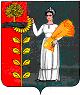 